Nauczanie zdalne 8B, 15.04- 24.04.20r.Język polski1.	15.04.20r. - Dwie historie o dojrzewaniu – Marcina Borowicza i Andrzeja Radka (cz. II). Cele: wyszukanie w tekście potrzebnych informacji; określenie wartości etycznych poznanych w utworze; rozwijanie umiejętności formułowania opinii i jej uzasadniania, charakterystyka porównawcza postaci;2.	16.04.20r. - Fonetyka – powtórzenie wiadomości. Cele: rozpoznawanie głosek na przykładach. Dzielenie wyrazów na sylaby. Korygowanie błędów w podziale wyrazów. Znajomość zasad i wyjątków poprawnego akcentowania w j. polskim. 3.	17.04.04.20r. - Fonetyka – powtórzenie wiadomości (cz. II) . Cele: wskazywanie upodobnień wewnątrzwyrazowych. Określanie kierunku upodobnienia.  Wskazanie wyrazów, w których nastąpiło uproszczenie grupy spółgłoskowej.4.	20.04.20r. – Najczęstsze błędy językowe. Cele: rozróżnianie typów błędów językowych. Poprawne odmienianie podanych słów. Odnajdywanie w zdaniach błędnie użytych słów.5.	21.04.20r. – Uczymy się na błędach. Cele: wskazanie pleonazmów w podanych wyrażeniach. Właściwe formułowanie związków frazeologicznych. Wskazanie sylab akcentowanych w wyrazach. Odnajdywanie błędów stylistycznych w tekście.6.	21.04.20r. - Jak napisać podanie? Cele: znajomość kompozycji treściowej i graficznej podania. Poznanie słownictwa przydatnego w napisaniu podania. Formułowanie poszczególnych części podania.7.	22.04.20r. – Piszemy podanie . Cele: gromadzenie argumentów przydatnych do uzasadnienia prośby. Korygowanie błędów w podaniu. Redagowanie oficjalnego podania z prośbą o przyjęcie do szkoły ponadpodstawowej. 8.	23.04.20r. – Kiedy człowiek traci radość życia? (wiersz A. Kamieńskiej pt. Prośba).Cele: rozpoznanie rodzaju liryki, podmiotu lirycznego. Wyjaśnienie znaczenia symbolu zastosowanie go w wierszu. Interpretacja znaczenia próśb podmiotu lirycznego. Rozmowa o problemach egzystencjalnych. Układanie pytań do tekstu. Formułowanie własnych opinii. 9.	24.04.20r. – Antyutopia w świecie powieści S. Collins ( fragm. Igrzysk śmierci). Cele: określenie rodzaju narracji. Zapoznanie się z definicjami: utopia, antyutopia i stosowanie tych słów we własnej wypowiedzi. Rozpoznanie w tekście symboli.  Formułowanie argumentów na potwierdzenie tezy. Porządkowanie informacji  w zależności od ich funkcji. Rozwijanie umiejętności krytycznego myślenia. Język rosyjskiTemat 8: Мы должны заниматься спортом - powinniśmy uprawiać sport - ćwiczenia w wyszukiwaniu informacji.     Cel: uczeń ćwiczy wyszukiwanie informacji     Cel: uczeń przetwarza pisemnie prosty tekstTemat 9: Спорт в моей жизни. › Sport w moim życiu.Cel: uczeń przetwarza pisemnie prosty tekstCel: uczeń korzysta ze źródeł informacji w języku obcym nowożytnym również za pomocą technologii informacyjno-komunikacyjnychTemat 10: Из жизни болельщика - ćwiczenia typu prawda/fałsz.    Cel: uczeń potrafi wskazać informacje prawdziwe i fałszyweTemat 11: Odpowiadamy na pytania do tekstu.    Cel: uczeń przetwarza pisemnie prosty tekstJęzyk angielski -  podstawa i rozszerzenie15.04 i 16.04Temat: Test practice-utrwalenie II trybu warunkowego i słownictwa związanego z problemami globalnymiCel:utrwalenie struktur gramatycznych i słownictwa.17.04Test practice-rozumienie tekstów pisanychCel:rozwijanie umiejętności czytania ze zrozumieniem  z wyszukiwaniem treści szczegółowych.20.04Self check-powtórzenie słownictwa związanego z problemami globalnymi.Cel:utrwalenie poznanego słownictwa.22.04 i 23.04What are they talking about?-czytanie ze zrozumieniemCel:rozwijanie umiejętności czytania i wyszukiwania informacji szczegółowych.24.04Temat:Obowiązki domowe-wprowadzenie słownictwaCel:Utrwalenie poznanego słownictwa i wprowadzenie nowego.Historia 15.04  -  Geneza Okrągłego Stołu Uczeń : – wyjaśnia znaczenie terminów: obrady Okrągłego Stołu, wybory czerwcowe, Obywatelski Klub Parlamentarny (OKP), sejm kontraktowy, hiperinflacja;17.04 -Okrągły Stół Uczeń: – zna daty: obrad Okrągłego Stołu (II–IV 1989), , powołania rządu T. Mazowieckiego (12 IX 1989),podaje postanowienia i skutki obrad Okrągłego Stołu;22.04 -  Wybory czerwcowe. Uczeń: – identyfikuje postacie: Lecha Wałęsy, Wojciecha Jaruzelskiego, Tadeusza Mazowieckiego, Bronisława Geremka , zna datę wyborów czerwcowych (4 VI 1989);24.04 - Budowa III Rzeczypospolitej. Uczeń: – prezentuje następstwa wyborów czerwcowych – wskazuje wydarzenia, które doprowadziły do upadku komunizmu w Polsce.Wos15.04 - Rodzaje sądów w Polsce.  Treści: sądy powszechne, sądy administracyjne, wymiar sprawiedliwości, zasada dwuinstancyjności postępowania sądowego, zasada niezależności sądów;20.04 - Trybunały w III RP i ich zadania. Treści: Trybunał Stanu, Trybunał Konstytucyjny;22.04.- Rodzaje prawa w Polsce. Treści- przedstawienie: struktury polskiego wymiaru sprawiedliwości, podstawowych zasad postępowania sądowego, spraw, które rozpatruje Trybunał Stanu i Trybunał Konstytucyjny, spraw, które rozpatruje sąd rejonowy.Matematyka	15.04   Temat: Symetria względem prostej.- wprowadzenie . Uczeń: rozpoznaje figury osiowosymetryczne i wskazuje ich osie symetrii. Na rysunkach w podręczniku str.206 narysowano figury symetryczne względem prostej.W każdej parze figur jedna z figur jest lustrzanym odbiciem drugiej figury. Mają ten sam kształt i wielkość.   Obejrzyj lekcję https://epodreczniki.pl/a/symetria-osiowa/DGjz9viBi i wykonaj na  tej stronie  ćwiczenia 4-16.16.04    Temat: Symetria względem prostej. Uczeń: rozpoznaje figury osiowosymetryczne i wskazuje ich osie symetrii.Na rysunkach w podręczniku str.206 narysowano figury symetryczne względem prostej.W każdej parze figur jedna z figur jest lustrzanym odbiciem drugiej figury. Mają ten sam kształt i wielkość. 1.	Wykonaj zadania 1,2,3,4,5 ze str. 209.2.	W zeszycie ćwiczeń wykonaj ćwiczenie 1 i 2 ze str.48Odpowiedzi i rozwiązania prześlij na klasowego maila. 17.04   Temat: Symetria względem prostej – zadania. Uczeń: rozpoznaje figury osiowosymetryczne i wskazuje ich osie symetrii W oparciu o wiadomości z poprzedniej lekcji wykonaj zad. 6 , 7 ze str. 210 podręcznikoraz w zeszycie ćwiczeń  ćw.  3 i 4 str. 49 Odpowiedzi i rozwiązania prześlij na klasowego maila. 21.04   Temat: Oś symetrii figury.Uczeń: rozpoznaje figury osiowosymetryczne i wskazuje ich osie symetrii oraz uzupełnia figurę do figury osiowosymetrycznej przy danych: osi symetrii figury i części figury;1.	Obejrzyj rysunki figur na str. 213 w podręczniku ( u góry strony) oraz lekcję https://epodreczniki.pl/a/figury-osiowosymetryczne/DEtkZbj662.	Zapisz definicję pojęć ( podręcznik str. 213 u góry)- oś symetrii figury- figura osiowosymetryczna       3. Wykonaj zad.1 , 2 ze str. 213 podręcznik oraz w zeszycie ćwiczeń  ćw.  1  str. 52   Odpowiedzi i rozwiązania prześlij na klasowego maila. 22.04     Temat: Oś symetrii figury.Uczeń: rozpoznaje figury osiowosymetryczne i wskazuje ich osie symetrii oraz uzupełnia figurę do figury osiowosymetrycznej przy danych: osi symetrii figury i części figury;W oparciu o wiadomości z poprzedniej lekcji wykonaj zad. 4 i 5 ze str. 214 podręcznikoraz w zeszycie ćwiczeń  ćw.  5 i 6 str. 49 Odpowiedzi i rozwiązania prześlij na klasowego maila. 23.04    Temat: Symetralna odcinka.Uczeń: rozpoznaje symetralną odcinka, zna i stosuje w zadaniach podstawowe własności symetralnej odcinka .1.	Zapisz definicję symetralnej odcinka.2.	Narysuj dowolny odcinek, a następnie wykreśl jego symetralną (korzystając z opisu konstrukcji str. 216 w podręczniku) . Skorzystaj z instrukcji  przedstawionej na prezentacji:    https://www.youtube.com/watch?v=5Wp3BWhq2Wo3.	Wykonaj w zeszycie ćwiczeń ćwiczenie 1 str. 54Odpowiedzi i rozwiązania prześlij na klasowego maila. 23.04  Temat: Dwusieczna kąta.Uczeń: zna i stosuje w zadaniach podstawowe własności dwusiecznej kąta Wykonaj w zeszycie notatki  i zadania.1.	Co to jest dwusieczna kąta? ( podręcznik str. 21802.	Narysuj trzy dowolne kąty ostre  i wykreśl w każdym z nich dwusieczną ( opis konstrukcji str. 219 podręcznik)  Skorzystaj z instrukcji  przedstawionej na prezentacji:   https://www.youtube.com/watch?v=BceqNvsE_K4 24.04    Temat: Symetria względem punktu.Uczeń: rozpoznaje figury środkowosymetryczne i wskazuje ich środki symetrii.Dwie figury są środkowosymetryczne jeśli obracając figurę środkowosymetryczną 180° ( do góry nogami) wokół środka symetrii, otrzymujemy tę samą figurę. Wykorzystując tę informację 1.	Obejrzyj figury na str. 225 w podręczniku ( u góry strony)2.	Wykonaj zadanie 5 str. 225 ( podręcznik) – prześlij rozwiązanie na maila klasowego.3.	Obejrzyj lekcję  https://epodreczniki.pl/a/figury-srodkowosymetryczne/DpW0eOGxZNa końcu tej lekcji wykonaj ćwiczenie 2,3,4,5 i wyślij obraz odpowiedzi.Chemia15.04   Temat: Estry – podsumowanie wiadomości.Uczeń zna : działanie kwasu karboksylowego (np. metanowego) na alkohol (np. etanol) w obecności stężonego kwasu siarkowego(VI); nazywa estry, zapisuje wzory estrów.Powtórz temat o estrach(  podręcznik str. 177-181)Dokończ reakcje i nazwij substraty i produkty reakcjiCH3COOH + C2H5OH -> ……………………………..+………………………………….+ C3H7OH -> C2H5COOC3H7  +…………..Prześlij wykonaną pracę na adres czechy8bmatchem@op.pl 20.04  Temat: Powtarzamy wiadomości o glicerolu.Uczeń : zapisuje wzór sumaryczny i półstrukturalny (grupowy) propano-1,2,3-triolu (glicerolu); podaje jego właściwości fizyczne; wymienia jego zastosowania; Uzupełnij kartę pracy i prześlij do sprawdzenia ( możesz przesłać same odpowiedzi)  na adres czechy8bmatchem@op.pl 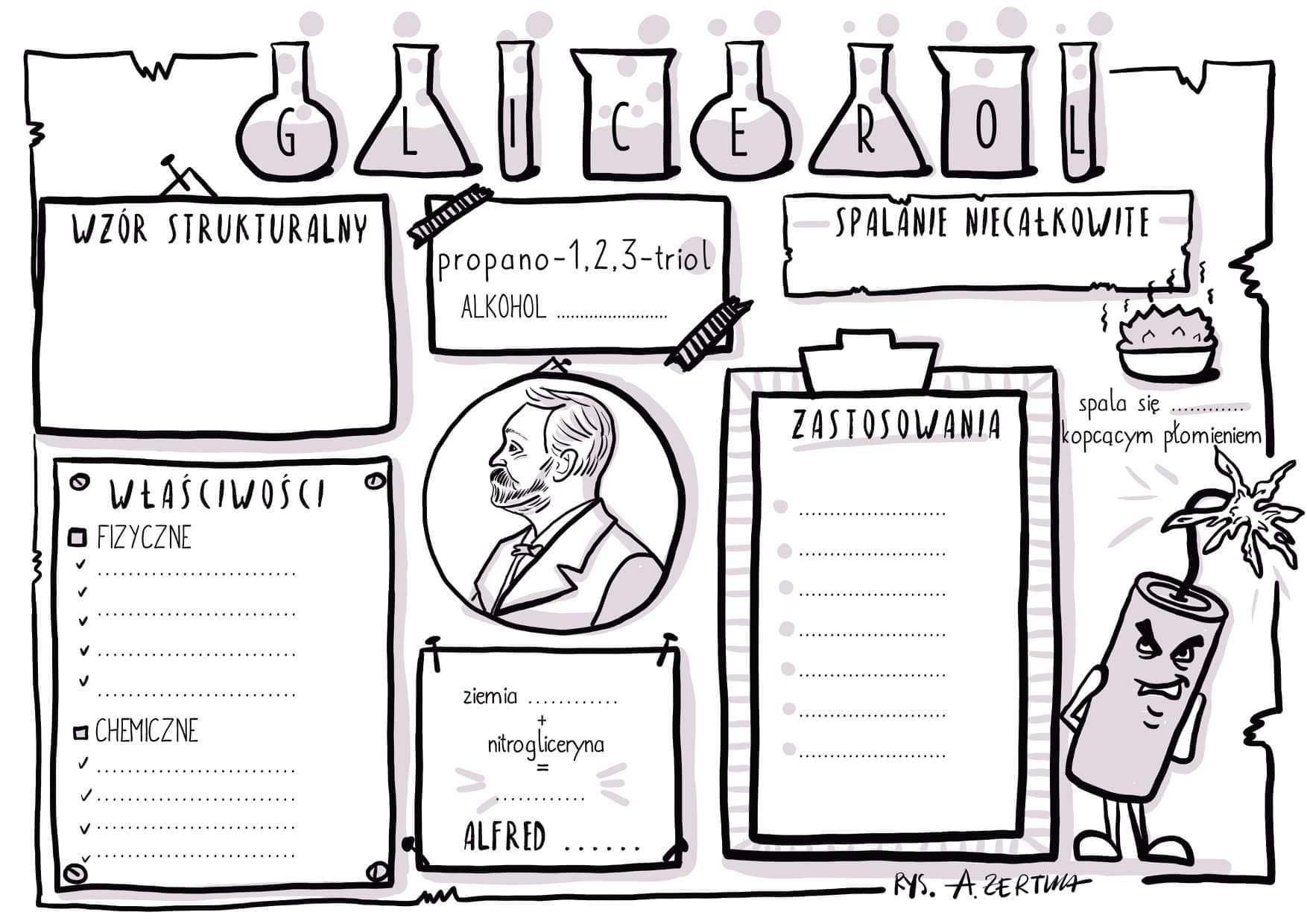 22.04  Temat: Aminokwasy – związki budujące białka?
Uczeń: opisuje budowę i wybrane właściwości fizyczne i chemiczne aminokwasów na przykładzie kwasu aminooctowego (glicyny); W oparciu o informacje z podręcznika str. 182 i 183 odpowiedz w zeszycie na pytania:Co to są aminokwasy?Jak tworzymy nazwy aminokwasów?Jaki wzór strukturalny i sumaryczny ma kwas amino etanowy ?Jakie właściwości ma kwas aminoetanowy ( kwas aminooctowy) -glicyna?
 ( podręcznik str. 183)Prześlij wykonaną pracę na adres czechy8bmatchem@op.pl Fizyka 16.04.2020, Temat: Soczewki Cele: 1.	Model soczewki2.	Ognisko i ogniskowa soczewki3.	Zdolność skupiająca4.	Ogniskowa i zdolność skupiająca soczewki wklęsłej21.04.2020, Temat: Obrazy tworzone przez soczewkę skupiającą Cele: 1.	Przedmiot położony daleko od soczewki2.	Przedmiot położony blisko soczewki – lupa3.	Obraz rzeczywisty i obraz pozorny23.04.2020, Temat: Konstruowanie obrazów tworzonych przez soczewkę skupiającąCele:1.	Uczeń	konstruuje obrazy rzeczywisty i pozorny tworzone przez soczewkę skupiającą2.	Konstrukcja powstawania obrazu lupieGeografia 21.04.20-Środowisko przyrodnicze Australii i Oceanii.Uczeń:  określa położenie Australii na podstawie mapy ogólnogeograficznej • omawia cechy środowiska przyrodniczego Australii • charakteryzuje ukształtowanie powierzchni  na podstawie mapy ogólnogeograficznej • wyjaśnia wpływ położenia Australii na klimat • omawia strefy klimatyczne na podstawie mapy klimatycznej • wymienia charakterystyczne cechy poszczególnych typów klimatu na podstawie klimatogramów• omawia strefowość roślinną na podstawie map tematycznych • charakteryzuje wody powierzchniowe • wyjaśnia znaczenie terminu basen artezyjski • omawia zasoby wód artezyjskich i ich rolę w gospodarce kraju • określa położenie geograficzne i podział Oceanii  na podstawie map ogólnogeograficznej i politycznej • charakteryzuje środowisko geograficzne Oceanii • wymienia endemity w Australii i na wyspach OceaniiWychowanie fizyczne – dziewczęta 1.Przygotowanie do wysiłku, zasady rozgrzewki. 16.04.2020- uczeń wie jak aktywnie odpoczywać i w odpowiedni sposób przygotować się do efektywnej pracy umysłowej.- wie dlaczego trzeba odpowiednio przygotować ciało do wysiłku- zna zasady rozgrzewki ( kolejność ćwiczeń , stopniowanie wysiłku)2.Rozgrzewka w warunkach domowych – zadanie na ocenę. 16.04.2020- samodzielnie przygotowuje zestaw ćwiczeń ramion, nóg i tułowia w pozycji wysokiej, w siadzie i leżeniu.3.Zasady hartowania organizmu, aktywny sposób na zdrowie. 17.04.2020- wie jak odpowiednio się ubierać i odżywiać w zależności od pory roku.- zna zasady hartowania organizmu.4.Co jest dla mnie zdrowe a co mi szkodzi? 21.04.2020- wie jak wszelkiego rodzaju używki szkodzą organizmowi. 5.Jak radzić sobie ze stresem poprzez wysiłek fizyczny? 23.04.2020- wie jak unikać sytuacji stresujących, - wie jak prawidłowo zaplanować dzień 6.Rekreacyjne formy ruchu w warunkach domowych. 23.04.2020- zna zasady wypoczynku biernego i czynnego- potrafi zorganizować i przeprowadzić rodzinny turniej sportowy.7.Potrafię udzielić pomocy w sytuacji zagrożenia. 24.04.2020         - wie jak prawidłowo zawiadomić odpowiednie służby         - wie jak zabezpieczyć miejsce wypadku- zna zasady przeprowadzenia resuscytacji krążeniowo –oddechowej osoby dorosłej i dziecka.Wychowanie fizyczne – chłopcy 1.	Przygotowanie do wysiłku, zasady rozgrzewki. 16.04- uczeń wie jak aktywnie odpoczywać i w odpowiedni sposób przygotować się do efektywnej pracy umysłowej.- wie dlaczego trzeba odpowiednio przygotować ciało do wysiłku- zna zasady rozgrzewki ( kolejność ćwiczeń , stopniowanie wysiłku)2.	Rozgrzewka w warunkach domowych – zadanie na ocenę. 16.04- samodzielnie przygotowuje zestaw ćwiczeń ramion, nóg i tułowia w pozycji wysokiej, w siadzie i leżeniu.3.	Zasady hartowania organizmu, aktywny sposób na zdrowie. 17.04- wie jak odpowiednio się ubierać i odżywiać w zależności od pory roku.- zna zasady hartowania organizmu.4.	Co jest dla mnie zdrowe a co mi szkodzi? 21.04- wie jak wszelkiego rodzaju używki szkodzą organizmowi. 5.	Prawidłowy jadłospis nastolatka, dzienne zapotrzebowanie kaloryczne. 23.04 - potrafi przygotować tygodniowy jadłospis dla siebie w okresie letnim i zimowym.6.	Jak radzić sobie ze stresem poprzez wysiłek fizyczny? 23.04- wie jak unikać sytuacji stresujących, - wie jak prawidłowo zaplanować dzień 7.	Potrafię udzielić pomocy w sytuacji zagrożenia. 24.04 - wie jak prawidłowo zawiadomić odpowiednie służby  - wie jak zabezpieczyć miejsce wypadku  - zna zasady przeprowadzenia resuscytacji krążeniowo –oddechowej    osoby dorosłej i dziecka.Religia20.04. 20 Kult Miłosierdzia Bożego.Cele:Przedstawienie osób związanych z kultem Miłosierdzia Bożego oraz ukazanie historii i jego rozwoju. Budzenie potrzeby poznania i szerzenia kultu Miłosierdzia Bożego i pogłębienie jego znaczenia dla życia.21.04.20 Bóg broni życia.Cele - Uczeń:- wymienia grzechy przeciwko piątemu przykazaniu Bożemu; - wie, że troska Boga o ochronę życia ludzkiego wynika z tego, że jest ono święte, gdyż jest darem  EDB21-04-2020 - Złamania i zwichnięcia – pierwsza pomocUczniowie zapoznają się z typowymi objawami urazów kości i stawów oraz sposobami unieruchamiania kończyn. Poznają zasady opatrywania złamań, skręceń i zwichnięć oraz sposoby zastosowanie chusty trójkątnej. Poznają zasady postępowania ratowniczego w przypadku urazów kręgosłupa oraz zapobieganie urazom przy pracy, w sporcie i podczas rekreacji.Informatyka Temat: Powtórzenie wiadomości. Test –Excel.Uczeń:•	Wyjaśni czym są zasady projektowania tabel•	Jak się tworzy wykresy z jedną serią danych•	Wie jak wstawić obiekty do dokumentu  tekstowegoTemat: Prace na graficznym programie CanvaUczeń:Pozna rodzaje grafiki komp.Dowie się jakie są formaty plików graficznychWDŻ15.04.2020Seksualność człowieka –lekcja dla chłopcówUczeń potrafi : - określić, na czym polegają zagrożenia i szkody związane z niedojrzałym i nieodpowiedzialnym traktowaniem popędu seksualnego. Uczeń uświadomi sobie: -  potrzebę wypracowania integracji seksualnej i odpowiedzialnego przeżywania własnej płciowości.BiologiaDATATEMATCELE17.04.2020r piątekCzy pasożyty mogą być wykorzystywane przez człowieka?Uczeń:  Pozna sposoby zastosowania pasożytnictwa w rolnictwie.24.04.2020r piątekNieantagonistyczne zależności między gatunkami .Uczeń: Pozna rodzaje nieantagonistycznych zależności między gatunkami .